R E E S	G R  O U P D I R E C T	S A L E SO R G A N I Z A T I O N A L	C H A R TV i s i o nE m p o w e r t h e p e o p l e t o i m p r o v e l i v e s w i t h d y n a m i c b u s i n e s s o p p o r t u n i t i e s a n d i n n o v a t i v e p r o d u c t s .M i s s i o nB e c o m e t h e w o r l d ’ s l e a d i n g d i r e c t s e l l i n g c o m p a n y b y p r o v i d i n g l i v e l i h o o d f o r s a l e s l e a d e r s t h a n a n y o t h e r .J O S H  R E E S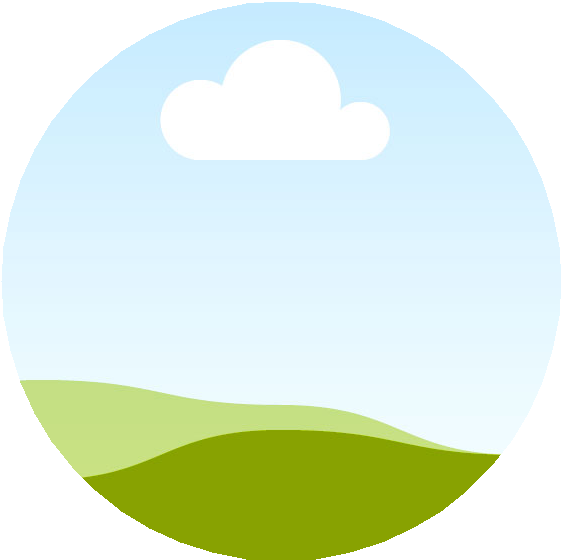 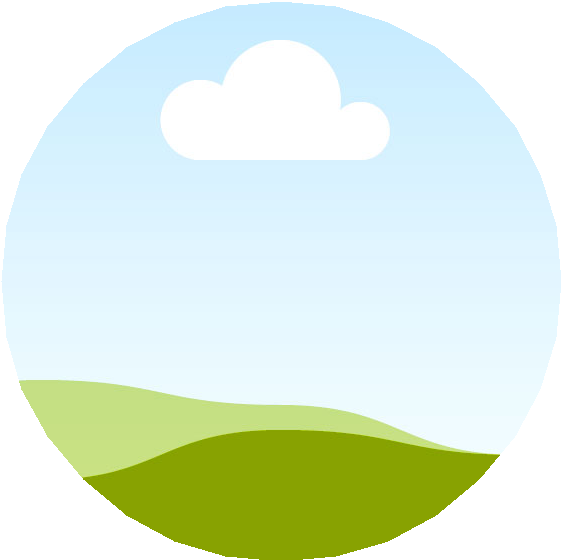 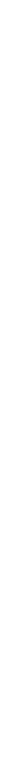 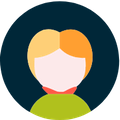 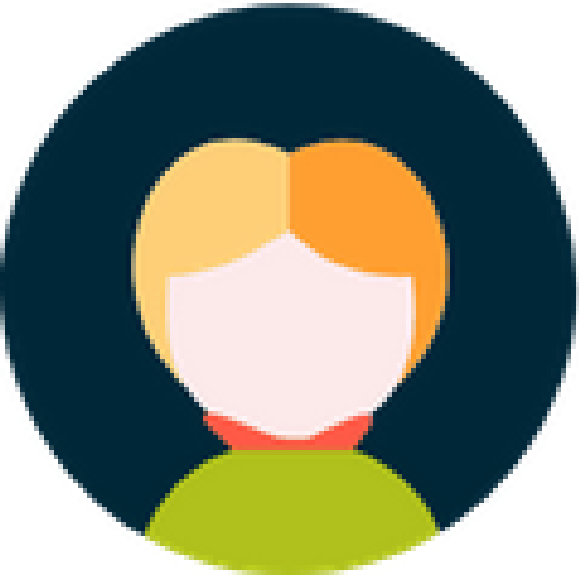 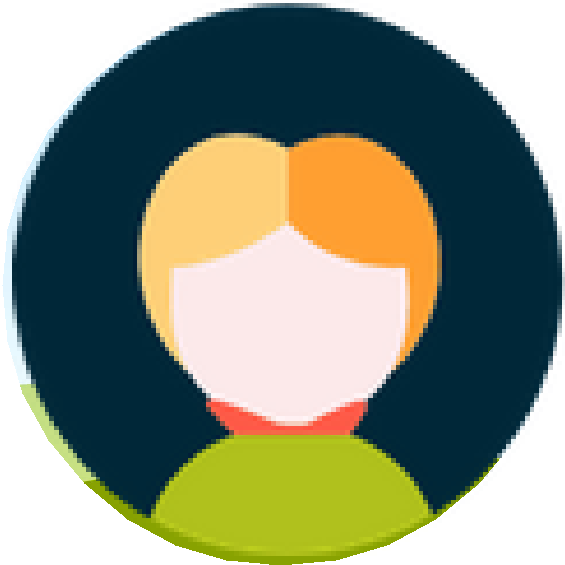 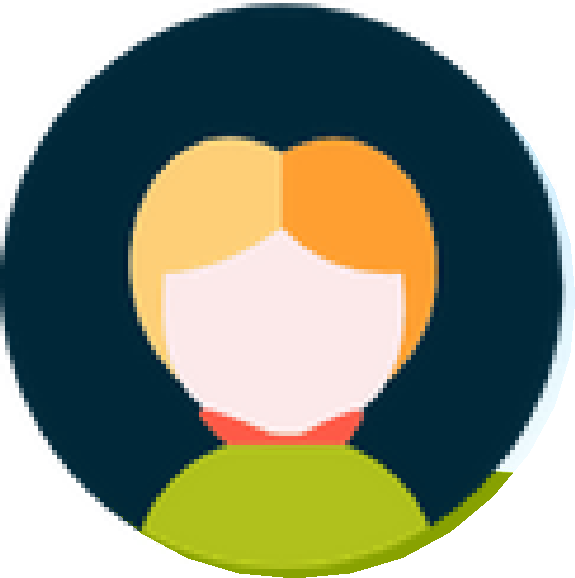 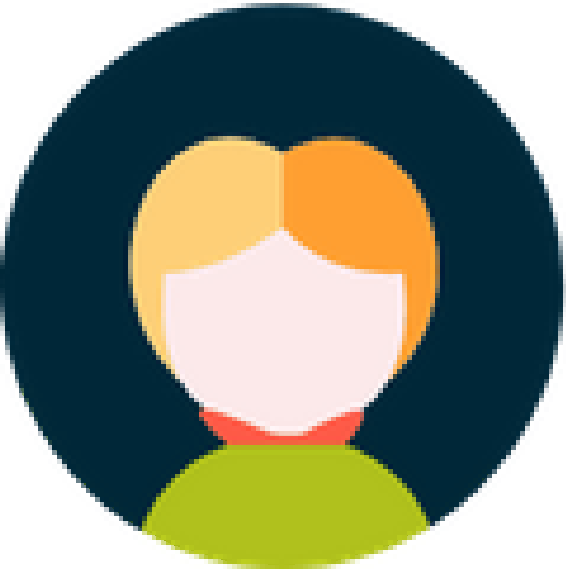 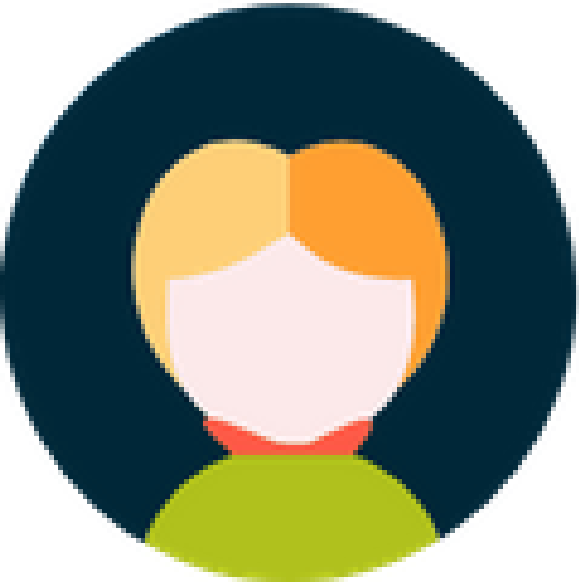 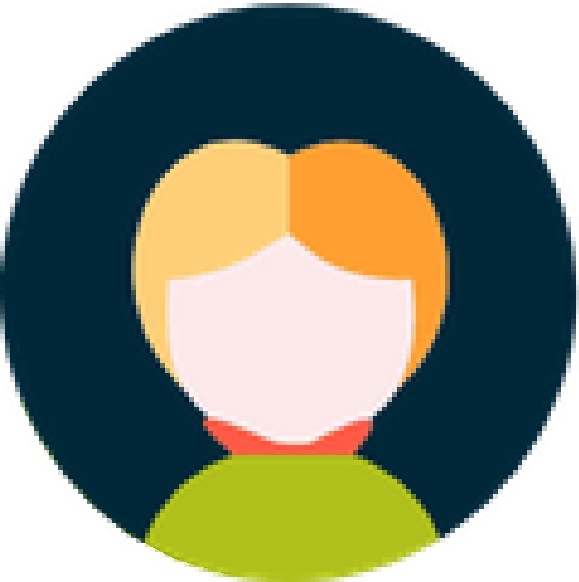 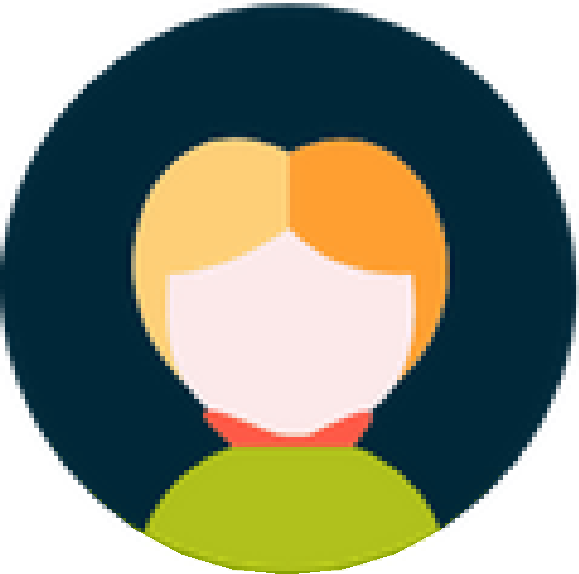 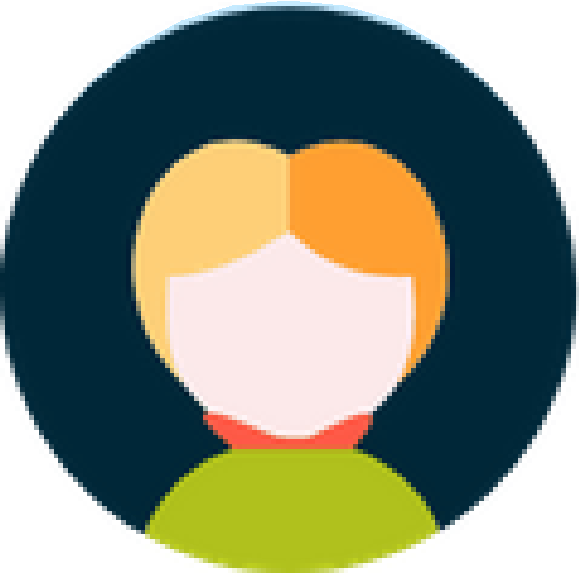 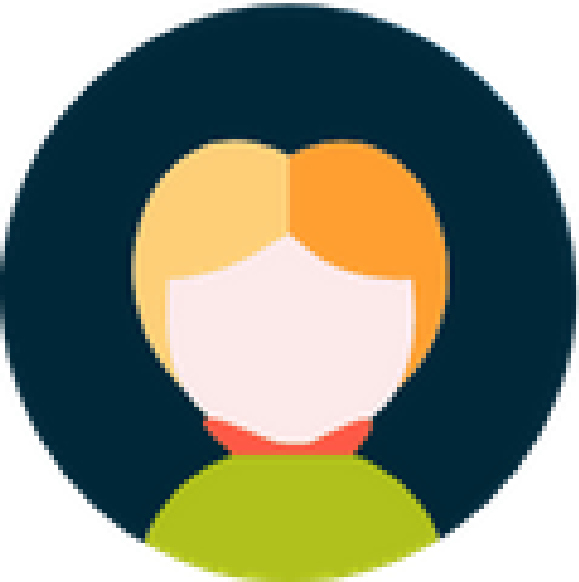 P R E S I D E N T / C O OW I L L O W R O B I N S O NV P S A L E S A N D M A R K E T I N GJ A C O B B A R R E T T V P O P E R A T I O N SL E A H B A R R E T T V P F I N A N C EA V A W H I T EM A R K E T I N G D I R E C T O RC O R Y C R A I GP R O D U C T I O N M A N A G E RS A N D R O C I C C O N IA C C O U N T I N G M A N A G E RB E N I G I L LC U S T O M E R S E R V I C EA L E X I S R U S S E L LS E R V I C E M A N A G E RM I C A H  R U I ZJ U N I O R A C C O U N T A N TA I D E N A T K I N S O N S A L E S M A N A G E RA R T U R O B A R L O WF A C I L I T I E S M A N A G E RJ A M E S  C A R L T O NJ U N I O R A C C O U N T A N TM O R G A N S A N T I A G O S R . S A L E S A S S O C I A T EM A R C E L O B U T L E RP U R C H A S I N G O F F I C E RB L A I R H I L LS A L E S A S S O C I A T E S